Об утверждении отчета об исполнении бюджета  сельского поселения Дуровский сельсовет Добринского муниципального района Липецкой области Российской Федерации за  I квартал 2020 годаВ соответствии с пунктом 5 статьи 264.2 Бюджетного кодекса Российской Федерации, рассмотрев данные об исполнении бюджета сельского поселения Дуровский сельсовет Добринского муниципального района Липецкой области Российской Федерации, администрация сельского поселения Дуровский сельсовет  ПОСТАНОВЛЯТ:Утвердить отчет об исполнении бюджета  сельского поселения Дуровский сельсовет за первый квартал 2020 года согласно приложению к настоящему постановлению.Контроль за выполнением настоящего постановления возложить на старшего специалиста 1 разряда администрации сельского поселения Дуровский сельсовет Жукову Елену Валерьевну.3. Настоящее постановление вступает в силу со дня его подписания и подлежит официальному обнародованию.Глава администрациисельского поселения Дуровский сельсовет	С.В.ХодяковПриложение об исполнении бюджета  сельского поселения Дуровский сельсовет Добринского муниципального района Липецкой области Российской Федерации за 1 квартал 2020 года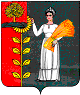 АДМИНИСТРАЦИЯ СЕЛЬСКОГО ПОСЕЛЕНИЯ ДУРОВСКИЙ СЕЛЬСОВЕТДобринского муниципального района Липецкой областиРоссийской ФедерацииПОСТАНОВЛЕНИЕАДМИНИСТРАЦИЯ СЕЛЬСКОГО ПОСЕЛЕНИЯ ДУРОВСКИЙ СЕЛЬСОВЕТДобринского муниципального района Липецкой областиРоссийской ФедерацииПОСТАНОВЛЕНИЕАДМИНИСТРАЦИЯ СЕЛЬСКОГО ПОСЕЛЕНИЯ ДУРОВСКИЙ СЕЛЬСОВЕТДобринского муниципального района Липецкой областиРоссийской ФедерацииПОСТАНОВЛЕНИЕ	01.04.2020 г.с.Дурово          №20/1 Отчет об исполнении бюджета сельского поселения Дуровский сельсовет за 1 квартал 2020 года